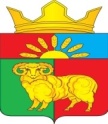 РОССИЙСКАЯ ФЕДЕРАЦИЯАДМИНИСТРАЦИЯ ЗЛАТОРУНОВСКОГО СЕЛЬСОВЕТАКРАСНОЯРСКИЙ КРАЙ УЖУРСКИЙ РАЙОН  ПОСТАНОВЛЕНИЕ13.09.2017                             п. Златоруновск                                               № 91О начале отопительного сезона2017-2018 года на территорииЗлаторуновского сельсовета	В связи с наступлением осенне-зимнего сезона 2017-2018 г. ПОСТАНОВЛЯЮ:Начать отопительный  период на территории Златоруновскогосельсовета с 14 сентября 2017 года, учитывая при этом среднесуточную температуру наружного воздуха:а)  при её значении выше +8 гр. С,  осуществлять включение системыотопления потребителей по графику, разработанным теплоснабжающей организацией и утвержденным главой Златоруновского сельсовета.б) при наступлении среднесуточной температуры наружного воздуха+8 гр. С  и ниже   в течение 5 суток, начать постоянное отопление зданий всех потребителей.в)  в течение 7 суток после подключения к системам теплоснабжениявсех потребителей собственникам  источников теплоснабжения и теплосетей произвести проверку всех систем теплоснабжения устранить при этом выявленные при этом недостатки.Контроль за выполнением настоящего  постановления оставляю засобой.Опубликовать (обнародовать) настоящее постановление в газете«Златоруновский вестник».Постановление вступает в силу в день, следующий за днем официального опубликования в газете «Златоруновский вестник».Глава сельсовета                                                                                 Д.В.Минин